TRINITY INTERNATIONAL THEOLOGICAL SEMINARY P.O. Box 1591Owings Mills, Maryland 21117Email: info@titseminary.orgWebsite: www.titseminary.org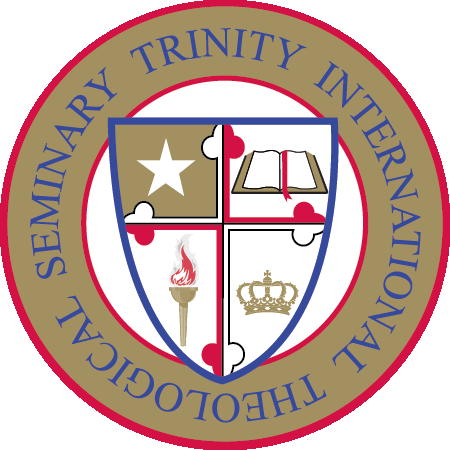 Registration Form – Certificate in Biblical Counseling Program  A $20.00 non-refundable registration fee and $100 program fee (Total $120), must accompany this Registration Form. Applicants must be at least 18 years of age. Please review our Withdrawal and Refund Policy.  Top of FormBottom of FormStudent InformationFirst Name:_______________________________________________________________Middle Name:_____________________________________________________________Last or Family Name:_______________________________________________________ Maiden Name:_____________________________________________________________ Gender: Male_________________________  Female_____________________________Mailing Address:____________________________________________________________________________________________________________________________________Date of Birth:______________________________________________________________ Email:____________________________________________________________________Phone Number:_____________________________________________________________Do you have a High School Diploma or equivalent? Yes_____________________________________ No_______________________________Are you a Trinity Graduate or a returning student?  Yes_____________ No______________Employer Information Current Employer (if applicable):________________________________________________Position:____________________________________________________________________ College/University Name (if applicable) and Dates Attended:______________________________________________________________________________________________________________________________________________________________________________________________________________________________Graduated:    Yes______________________________  No___________________________    Highest Qualifications Earned:__________________________________________________ *How did you hear about Trinity? _______________________________________________Payment Information Payments can be made on our website by credit or debit card. Click on the “BUY NOW” button to make payment by credit or debit card. Select either “Pay with my PayPal account” or “Don’t have a PayPal account? – Pay with a debit or credit card”. Complete the card information and indicate the purpose of your payment.Checks or Money Order must be made payable to Trinity International Theological Seminary in U.S. funds only. No request will be processed without the required fees. Certification By entering my name below, I certify that I am at least 18 years of age and to the best of my knowledge the information provided in this application is accurate and complete. I hereby apply for registration for the course listed on this registration form. I am enclosing a non-refundable registration fee of $20.00 and the program tuition fee of $100 (Total $120). I have read this agreement and reviewed the information on the website of TRINITY INTERNATIONAL THEOLOGICAL SEMINARY and I understand all aspects of the agreement. All of the information supplied on my registration form and written work is true and accurate. Signature:______________________________Date:__________________________________Top of FormBottom of FormEmail this form to info@titseminary.org. You can also send the Registration Form by mail to: Trinity International Theological Seminary, P.O. 1591, Owings Mills, Maryland 21117, U.S.A. 